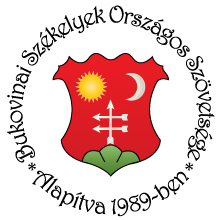 BUKOVINAI SZÉKELYEK ORSZÁGOS SZÖVETSÉGE
7150 Bonyhád, Dózsa György utca 29.
Tel: +36 20 211 9950, Tel: +36 30 978 813
Bankszámlaszám: 71800013-11090988 (Takarékbank Zrt.)
e-mail: bukovinai.szekelyek.osz@gmail.com                                                            JELENTKEZÉSI LAPXXXII. BUKOVINAI SZÉKELY NÉPRAJZI TÁBOR
2021. 07. 19 -24.
Jelentkező neve: Születési hely, idő: Anyja neve: Lakcíme: Diákigazolvány száma: Személyi igazolvány szám: TAJ szám: Jelentkező mobil elérhetősége: E-mail címe:Alulírott gondviselő neve: Gondviselő lakcíme: Gondviselő telefonszáma: Gondviselő e-mail címe: Allergia, betegség, egyéb:Műhely: agyagozás, fafaragás, szövés, ének, bútorfestés, bőrművesség, viseletkészítés                         (a választott tevékenység aláhúzandó)!   A bukovinai székely népcsoport kultúrájának őrzése, továbbéltetése érdekében végzett eddigi    tevékenységei?Mit vár a 2021-ben Kismányokon, a Székely Portán megrendezésre kerülő tábortól?Mit gondol, miben tudná segíteni az idei tábor életét?Mi az, amit meg szeretne tudni a Bukovinai Székelyekről?Kelt: ……………………..………………….………                                         ……………………..………………………….
Fiatalkorú estén szülő/gondviselő aláírásaA jelentkezési lapot kinyomtatva, aláírva postai úton vagy szkennelve e-mailben : bukovinai.szekelyek.osz@gmail.com címre kérjük elküldeni.
A 10.000 Ft részvételi díj befizetéséről a bizonylat másolatát is csatolni szíveskedjenek!
Jelentkezési határidő: 2021.06.18.